Surface Area of 3D Shapes - PrismsSolutions for the assessment Surface Area of 3D Shapes - PrismsName :Class :Date :Mark :/9%1) Find the surface area of the cube




      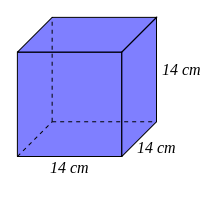 [1]  2) Find the surface area of the cuboid




      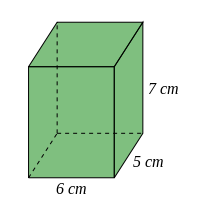 [1]  3) Find the surface area of the triangular prism




      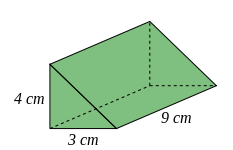 [1]  4) Find the surface area of the cylinder, rounding your answer to 3 significant figures





     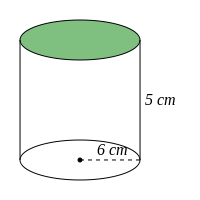 [1]  5) A cube has sides of length 8 cm. Find its surface area.

      [1]  6) A cube has a surface area of 6144  . Find its length.

      [1]  7) A cuboid has length, width and height of 10 cm, 9 cm and 10 cm, respectively. Find its surface area.

      [1]  8) A triangular prism has a length of 12 cm. Its cross-section is an equilateral triangle which has sides of length 2 cm. Find the surface area of the triangular prism, rounding your answer to 3 significant figures.

      [1]  9) A solid cylinder has a radius of 4 cm and a length 5 cm. Find its surface area, rounding your answer to 3 significant figures

      [1]  1) Surface area = 1176  2) Surface area = 214  3) Surface area = 120  4) Surface area = 415  5) Surface area = 384  6) Length = 32 cm7) Surface area = 560  8) Surface area = 75.5  9) Surface area = 226  